HOTEL CONSTRUCTION SCHEDULE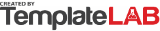 HOTEL CONSTRUCTION SCHEDULEHOTEL CONSTRUCTION SCHEDULEHOTEL CONSTRUCTION SCHEDULEHOTEL CONSTRUCTION SCHEDULEHOTEL CONSTRUCTION SCHEDULEHOTEL CONSTRUCTION SCHEDULEHOTEL CONSTRUCTION SCHEDULEHOTEL CONSTRUCTION SCHEDULEHOTEL CONSTRUCTION SCHEDULEHOTEL CONSTRUCTION SCHEDULEHOTEL CONSTRUCTION SCHEDULEHOTEL CONSTRUCTION SCHEDULEHOTEL CONSTRUCTION SCHEDULEHOTEL CONSTRUCTION SCHEDULEHOTEL CONSTRUCTION SCHEDULEHOTEL CONSTRUCTION SCHEDULEHOTEL CONSTRUCTION SCHEDULETHE PLAZA êêêêêTHE PLAZA êêêêê
The hotel development process revolves around the hotel property developer. The hotel property developer is the initiator of the project and is the intermediary between the property and the project service providers and the party that will be operating the hotel through its life cycle.
Use this space to provide important information about the project. Lorem ipsum dolor sit amet, consectetuer adipiscing elit. Maecenas porttitor congue massa. Fusce posuere, magna sed pulvinar ultricies, purus lectus malesuada libero, sit amet commodo magna eros quis urna. Nunc viverra imperdiet enim. Fusce est. Vivamus a tellus. Pellentesque habitant morbi tristique senectus et netus et malesuada fames ac turpis egestas. Proin pharetra nonummy pede. Mauris et orci.
The hotel development process revolves around the hotel property developer. The hotel property developer is the initiator of the project and is the intermediary between the property and the project service providers and the party that will be operating the hotel through its life cycle.
Use this space to provide important information about the project. Lorem ipsum dolor sit amet, consectetuer adipiscing elit. Maecenas porttitor congue massa. Fusce posuere, magna sed pulvinar ultricies, purus lectus malesuada libero, sit amet commodo magna eros quis urna. Nunc viverra imperdiet enim. Fusce est. Vivamus a tellus. Pellentesque habitant morbi tristique senectus et netus et malesuada fames ac turpis egestas. Proin pharetra nonummy pede. Mauris et orci.
The hotel development process revolves around the hotel property developer. The hotel property developer is the initiator of the project and is the intermediary between the property and the project service providers and the party that will be operating the hotel through its life cycle.
Use this space to provide important information about the project. Lorem ipsum dolor sit amet, consectetuer adipiscing elit. Maecenas porttitor congue massa. Fusce posuere, magna sed pulvinar ultricies, purus lectus malesuada libero, sit amet commodo magna eros quis urna. Nunc viverra imperdiet enim. Fusce est. Vivamus a tellus. Pellentesque habitant morbi tristique senectus et netus et malesuada fames ac turpis egestas. Proin pharetra nonummy pede. Mauris et orci.
The hotel development process revolves around the hotel property developer. The hotel property developer is the initiator of the project and is the intermediary between the property and the project service providers and the party that will be operating the hotel through its life cycle.
Use this space to provide important information about the project. Lorem ipsum dolor sit amet, consectetuer adipiscing elit. Maecenas porttitor congue massa. Fusce posuere, magna sed pulvinar ultricies, purus lectus malesuada libero, sit amet commodo magna eros quis urna. Nunc viverra imperdiet enim. Fusce est. Vivamus a tellus. Pellentesque habitant morbi tristique senectus et netus et malesuada fames ac turpis egestas. Proin pharetra nonummy pede. Mauris et orci.
The hotel development process revolves around the hotel property developer. The hotel property developer is the initiator of the project and is the intermediary between the property and the project service providers and the party that will be operating the hotel through its life cycle.
Use this space to provide important information about the project. Lorem ipsum dolor sit amet, consectetuer adipiscing elit. Maecenas porttitor congue massa. Fusce posuere, magna sed pulvinar ultricies, purus lectus malesuada libero, sit amet commodo magna eros quis urna. Nunc viverra imperdiet enim. Fusce est. Vivamus a tellus. Pellentesque habitant morbi tristique senectus et netus et malesuada fames ac turpis egestas. Proin pharetra nonummy pede. Mauris et orci.
The hotel development process revolves around the hotel property developer. The hotel property developer is the initiator of the project and is the intermediary between the property and the project service providers and the party that will be operating the hotel through its life cycle.
Use this space to provide important information about the project. Lorem ipsum dolor sit amet, consectetuer adipiscing elit. Maecenas porttitor congue massa. Fusce posuere, magna sed pulvinar ultricies, purus lectus malesuada libero, sit amet commodo magna eros quis urna. Nunc viverra imperdiet enim. Fusce est. Vivamus a tellus. Pellentesque habitant morbi tristique senectus et netus et malesuada fames ac turpis egestas. Proin pharetra nonummy pede. Mauris et orci.
The hotel development process revolves around the hotel property developer. The hotel property developer is the initiator of the project and is the intermediary between the property and the project service providers and the party that will be operating the hotel through its life cycle.
Use this space to provide important information about the project. Lorem ipsum dolor sit amet, consectetuer adipiscing elit. Maecenas porttitor congue massa. Fusce posuere, magna sed pulvinar ultricies, purus lectus malesuada libero, sit amet commodo magna eros quis urna. Nunc viverra imperdiet enim. Fusce est. Vivamus a tellus. Pellentesque habitant morbi tristique senectus et netus et malesuada fames ac turpis egestas. Proin pharetra nonummy pede. Mauris et orci.
The hotel development process revolves around the hotel property developer. The hotel property developer is the initiator of the project and is the intermediary between the property and the project service providers and the party that will be operating the hotel through its life cycle.
Use this space to provide important information about the project. Lorem ipsum dolor sit amet, consectetuer adipiscing elit. Maecenas porttitor congue massa. Fusce posuere, magna sed pulvinar ultricies, purus lectus malesuada libero, sit amet commodo magna eros quis urna. Nunc viverra imperdiet enim. Fusce est. Vivamus a tellus. Pellentesque habitant morbi tristique senectus et netus et malesuada fames ac turpis egestas. Proin pharetra nonummy pede. Mauris et orci.
The hotel development process revolves around the hotel property developer. The hotel property developer is the initiator of the project and is the intermediary between the property and the project service providers and the party that will be operating the hotel through its life cycle.
Use this space to provide important information about the project. Lorem ipsum dolor sit amet, consectetuer adipiscing elit. Maecenas porttitor congue massa. Fusce posuere, magna sed pulvinar ultricies, purus lectus malesuada libero, sit amet commodo magna eros quis urna. Nunc viverra imperdiet enim. Fusce est. Vivamus a tellus. Pellentesque habitant morbi tristique senectus et netus et malesuada fames ac turpis egestas. Proin pharetra nonummy pede. Mauris et orci.20222022202220222023202320232023Q1Q2Q3Q4Q1Q2Q3Q4Approve construction budgetDraft preliminary drawingsMake complete plans and budgetSecuring of relevant permitsPrepare site and pour foundationRough framingPlumbing, Electrical, HVACInstall insulationComplete drywallInterior fixturesExterior finishesInterior trimsExterior walkway and drivewayLorem Ipsum #1Lorem Ipsum #2 © TemplateLab.com  © TemplateLab.com  © TemplateLab.com 